“Vprašajte se: Ali lahko naredim še več? Odgovor je navadno: Da.” − Paul Kibii Tergat, svetovni rekorder v maratonu v letih 2003-2007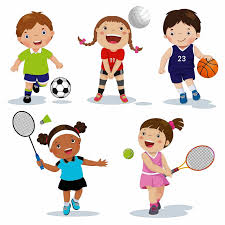 RAZGIBAJ SE, DA OSTANEŠ ZDRAVSobota, 28. 3. 2020Aktivnost 1:Ogrevanje: Sprehod v naraviŠportna pantomima:Oponašaj različne športnike in zelo nazorno prikaži njihovo gibanje! Povabi družinske člane k ugibanju športnikov, ki jih prikazuješ:hokejist; boksar; nogometaš, ki je zabil gol,baletka;odbojkar;plavalec;košarkar;smučar         in še športnik po tvoji izbiri …Nato lahko vloge tudi zamenjate – da bodo drugi oponašali in ti ugibal/a.Aktivnost 2:Ogrevanje na mestu: Tek na mestuGimnastične vaje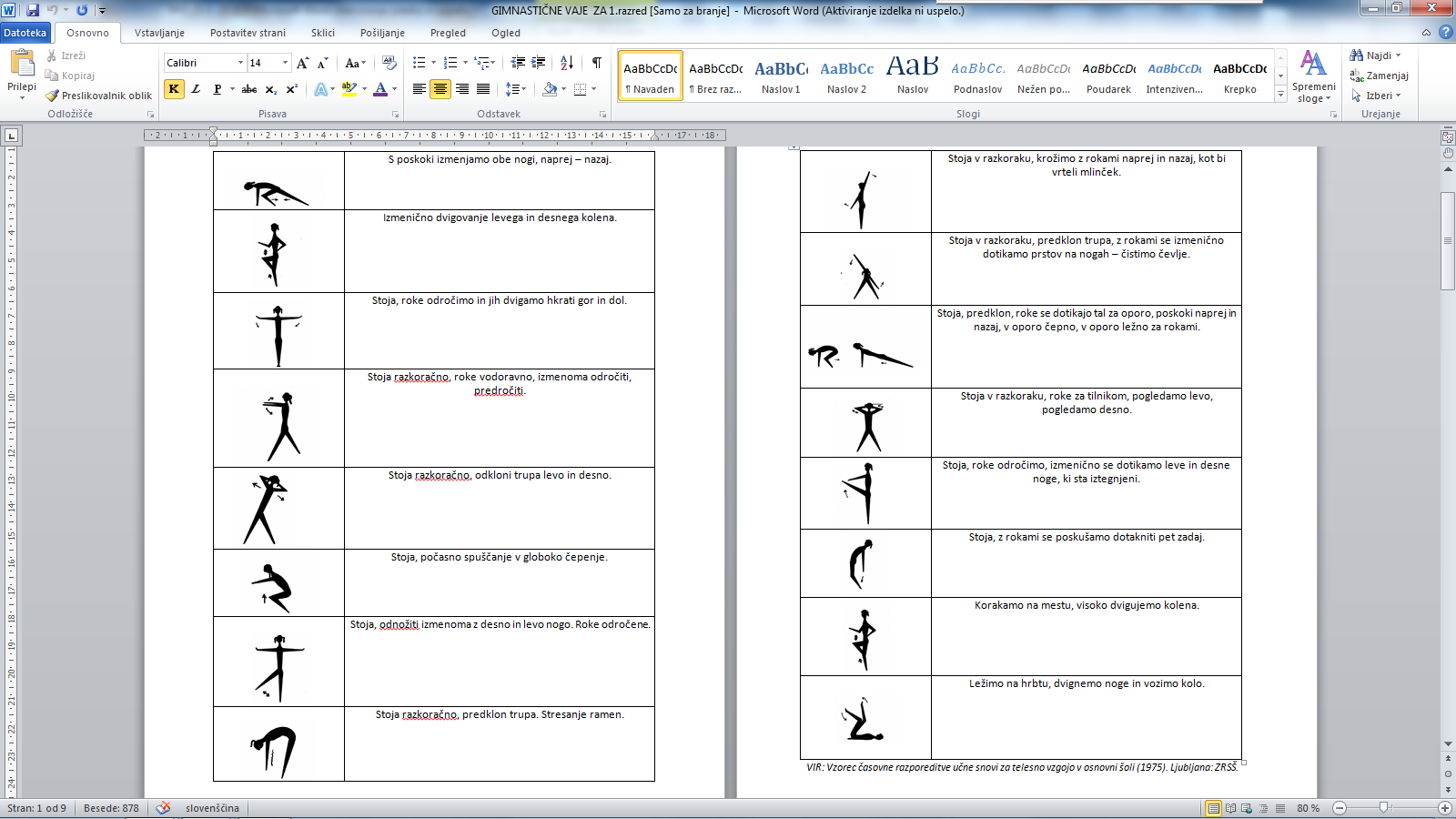 Aktivnost 3:Ogrevanje: Gimnastične vajeIdeja za zumbo za otroke: https://www.youtube.com/watch?v=FP0wgVhUC9w